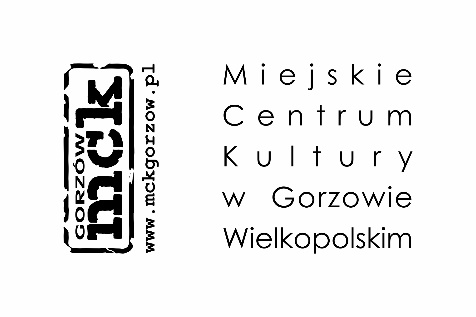 KARTA ZGŁOSZENIANOCNY SZLAK KULTURALNY 2024 - Zapraszamy do współpracy kreatorów wydarzeń kulturalnych. Preferowane będą wydarzenia realizowane w publicznej przestrzeni miasta, prezentujące lokalnych twórców i zjawiska, rozpoczynające się minimum o godz. 17:00. Nadesłanie karty nie jest równoznaczne 
z przyjęciem „na Szlak”. Organizator zastrzega sobie prawo do podjęcia decyzji w tej sprawie.1. Termin nadsyłania zgłoszeń: 10 maja 2024 r.2. Adres email: info@mckgorzow.pl, w temacie maila prosimy wpisać: NSK 2024.3. Organizatorem NSK 2024 jest: Miejskie Centrum Kultury w Gorzowie Wlkp.4. Koordynator: Karol Dynowski, tel.: 661 601 266.5. Wszystkie pola karty muszą być wypełnione.6. Odesłanie karty zgłoszenia jest jednoznaczne z akceptacją regulaminu.KARTA ZGŁOSZENIA - NOCNY SZLAK KULTURALNY 2024.Prosimy o nadsyłanie pocztą elektroniczną PDF lub doc.1. Informacje dotyczące organizatora: instytucji/firmy/personalia osoby prywatnej/grupy nieformalnej:*Dane osoby odpowiedzialnej za wydarzenie  Osoba ta zobowiązana jest do obecności w miejscu wydarzenia podczas jego realizacji
i pozostawania w kontakcie z organizatorem.2. Informacje dotyczące wydarzenia ** główne atrakcje NSK odbędą się nocą z 14/15 i z 15/16 czerwca, od godz. 17:00.** organizator zastrzega sobie możliwość uzgodnienia godziny rozpoczęcia w celu stworzenia logicznej całości programu, ze względu na specyfikę niektórych wydarzeń (np. wystawy, ekspozycje itp.) *** np. 4 pokazy 15 minutowe, co 45 minut 3. Opis wydarzenia  Zostanie wykorzystany w materiałach promocyjnych (drukowany program NSK). Prosimy, aby tekst był zredagowany i zawierał do 300 znaków. Jeśli wydarzenie wymaga obszerniejszego opisu, prosimy o przekazanie niezbędnych informacji w oddzielnym dokumencie (pliku) dołączonym
do karty zgłoszenia. Opis zostanie wykorzystany w internetowym wydaniu programu NSK 2024. MCK zastrzega sobie prawo do redagowania w/w opisów.W przypadku zdjęć o dużej rozdzielczości lub plików graficznych prosimy o przesyłanie ich
w załączniku.  4. Harmonogram realizacji wydarzenia. Godziny rozpoczęcia przygotowań, czas trwania, zakończenie imprezy, itp.5. Potrzeby organizacyjno-techniczne*
*MCK zobowiązuje się do wsparcia w miarę swoich możliwości finansowych wg osobnych ustaleń ze współorganizatorem. Z oczywistych względów prosimy o maksymalnie dużą samowystarczalność. Zgodnie z art. 6 ust. 1 lit. a ogólnego rozporządzenia o ochronie danych z dnia 27 kwietnia 2016 r. (RODO) (Dz. Urz. UE L 119 z 04.05.2016) wyrażam zgodę na przetwarzanie moich danych osobowych w niniejszej karcie zgłoszenia i w celu w niej określonym.    	………………………………………………Podpis osoby odpowiedzialnej za realizację wydarzeniaKlauzula informacyjna:
Szanowni Państwo zgodnie z art. 13 ogólnego rozporządzenia o ochronie danych osobowych
z dnia 27 kwietnia 2016r. (RODO) (Dz. Urz. UE L 119 z 04.05.2016) informujemy:Administratorem Państwa przetwarzanych danych osobowych jest Miejskie Centrum Kultury,
ul. Drzymały 26, 66-400 Gorzów Wlkp., https://mckgorzow.pl, info@mckgorzow.plJeśli mają Państwo pytania dotyczące sposobu i zakresu przetwarzania danych osobowych możecie Państwo skontaktować się z Inspektorem Ochrony Danych, Beatą Rechmal, kontakt listowny na adres Administratora lub email: iod@mckgorzow.plAdministrator danych osobowych przetwarza Państwa dane osobowe na podstawie obowiązujących przepisów prawa, zawartych umów oraz na podstawie udzielonej zgody.Państwa dane osobowe przetwarzane są w celu: wypełnienia obowiązków prawnych; realizacji zawartych umów; w celach marketingowych; w pozostałych przypadkach dane osobowe przetwarzane są wyłącznie na podstawie udzielonej zgody w zakresie i celu określonym w treści zgody.W związku z przetwarzaniem danych osobowych w celach, o których mowa w pkt. 4 odbiorcami Państwa danych osobowych mogą być: organy władzy publicznej oraz podmioty wykonujące zadania publiczne lub działające na zlecenie organów władzy publicznej, w zakresie i w celach, które wynikają z przepisów obowiązującego prawa; inne podmioty, które na podstawie podpisanych stosownych umów przetwarzają dane osobowe na zlecenie Administratora; firmy współpracujące z Administratorem w zakresie działalności Administratora.Państwa dane osobowe będą przechowywane przez okres niezbędny do realizacji celów określonych w pkt. 4, a po tym czasie przez okres oraz w zakresie wymaganym przez przepisy obowiązującego prawa.W związku z przetwarzaniem danych osobowych przysługują Państwu następujące uprawnienia: prawo dostępu, w tym prawo do uzyskania kopii; prawo do żądania sprostowania; prawo
do żądania usunięcia danych osobowych; prawo do żądania ograniczenia przetwarzania danych osobowych; prawo do przenoszenia danych; prawo sprzeciwu wobec przetwarzania danych.W przypadku, gdy przetwarzanie danych osobowych odbywa się na podstawie zgody, przysługuje Państwu prawo do cofnięcia tej zgody w dowolnym momencie.W przypadku powzięcia informacji o niezgodnym z prawem przetwarzaniu danych osobowych, przysługuje Państwu prawo wniesienia skargi do organu nadzorczego właściwego w sprawach ochrony danych osobowych.W sytuacji, gdy przetwarzanie danych osobowych odbywa się na podstawie zgody, podanie przez Państwa danych osobowych ma charakter dobrowolny.Podanie przez Państwa danych osobowych jest obowiązkowe, w sytuacji, gdy przesłankę przetwarzania danych osobowych stanowi przepis prawa lub zawarta umowa.Państwa dane mogą być przetwarzane w sposób zautomatyzowany i mogą być profilowane.…………………………………………………………Podpis WspółorganizatoraNazwa firmy/instytucji/grupy nieformalnej/personalia osoby prywatnejAdres siedziby instytucji/firmy/osobyTelefon, e-mail, strona www, FB, itp.Osoba odpowiedzialna za wydarzenie*Telefon mobilny 
w/w osobyNazwa wydarzenia:Propozycja miejsca wydarzenia (dokładny adres, obszar, miejsce)*Data, preferowana godzina rozpoczęcia**Czas trwania wydarzenia*
i ewentualna ilość
i częstotliwość „aktów” w wypadku działań powtarzalnych***ZapotrzebowanieWsparcie finansoweinne